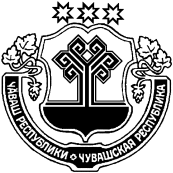 О внесении изменений в решение Собрания депутатов Красночетайского сельского поселения Красночетайского района Чувашской Республики от 27.03.2018 №06   «Об утверждении   Правил  благоустройства территории Красночетайского сельского поселения Красночетайского района Чувашской Республики В соответствии со ст. 14 Федерального закона от 06 октября 2003 г.   № 131-ФЗ «Об общих принципах организации местного самоуправления в Российской Федерации»,   Собрание депутатов Красночетайского сельского поселения Красночетайского района Чувашской Республики   р е ш и л о:Внести в Правила благоустройства территории Красночетайского  сельского поселения Красночетайского района Чувашской Республики, утвержденные решением Собрания депутатов Красночетайского сельского поселения Красночетайского района Чувашской Республики от 27.03.2018 № 06 изменение, дополнив подраздел 5.3.1 раздела 5.3 главы 5 пунктом 5.3.1.15 следующего содержания:«5.3.1.15. На озелененных территориях, занятых травянистыми растениями (включая газоны, цветники и иные территории), в том числе на детских и спортивных площадках, площадках для выгула и дрессировки собак, запрещается размещение вне зависимости от времени года транспортных средств, в том числе частей разукомплектованных транспортных средств, транспортных средств, имеющих признаки брошенных транспортных средств, за исключением действий юридических лиц и граждан, направленных на предотвращение правонарушений, предотвращения и ликвидации последствий аварий, стихийных бедствий, иных чрезвычайных ситуаций, выполнение неотложных работ, связанных с обеспечением личной и общественной безопасности граждан либо функционированием объектов жизнеобеспечения населения.». Статья 2. Настоящее решение вступает в силу после официального опубликования в периодическом печатном издании «Вестник Красночетайского сельского поселения».Председатель Собрания депутатовКрасночетайского сельского поселения                                             Л.А. Аргандейкин  ЧĂВАШ РЕСПУБЛИКИХĔРЛĔ ЧУТАЙ РАЙОНĔХĔРЛĔ ЧУТАЙ ЯЛ ПОСЕЛЕНИЙĚН ДЕПУТАТСЕН ПУХĂВĚ ЧУВАШСКАЯ РЕСПУБЛИКА КРАСНОЧЕТАЙСКИЙ РАЙОНСОБРАНИЕ ДЕПУТАТОВ КРАСНОЧЕТАЙСКОГО СЕЛЬСКОГО ПОСЕЛЕНИЯ ЙЫШĂНУ 20 г. №Хĕрлĕ Чутай салиРЕШЕНИЕ20 г.  №  с. Красные Четаи